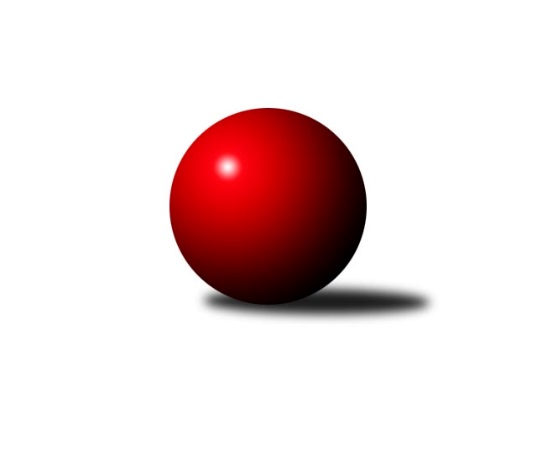 Č.24Ročník 2022/2023	7.6.2024 Mistrovství Prahy 1 2022/2023Statistika 24. kolaTabulka družstev:		družstvo	záp	výh	rem	proh	skore	sety	průměr	body	plné	dorážka	chyby	1.	KK Slavoj C	24	20	1	3	137.0 : 55.0 	(187.5 : 100.5)	2572	41	1761	811	30.7	2.	TJ Rudná	24	17	1	6	131.0 : 61.0 	(187.0 : 101.0)	2545	35	1769	776	39.3	3.	KK Konstruktiva C	24	13	4	7	100.5 : 91.5 	(159.0 : 129.0)	2484	30	1735	749	46.7	4.	KK Slavia Praha	23	13	1	9	103.5 : 80.5 	(150.0 : 126.0)	2467	27	1718	749	43.9	5.	SK Žižkov C	23	12	0	11	96.5 : 87.5 	(131.0 : 145.0)	2410	24	1697	713	46.4	6.	VSK ČVUT	24	11	2	11	94.5 : 97.5 	(144.5 : 143.5)	2422	24	1681	741	46.1	7.	SC Olympia Radotín	24	11	2	11	94.5 : 97.5 	(144.0 : 144.0)	2483	24	1729	753	41.8	8.	TJ Kobylisy B	24	11	1	12	100.5 : 91.5 	(151.0 : 137.0)	2432	23	1717	715	53.5	9.	TJ Kobylisy A	23	10	2	11	91.0 : 93.0 	(129.5 : 146.5)	2417	22	1692	725	50.5	10.	SK Žižkov B	24	10	0	14	90.5 : 101.5 	(145.5 : 142.5)	2481	20	1729	751	42.8	11.	SK Meteor C	24	10	0	14	81.5 : 110.5 	(121.0 : 167.0)	2335	20	1670	665	57.8	12.	SK Uhelné sklady	24	8	2	14	82.5 : 109.5 	(131.0 : 157.0)	2418	18	1717	701	51.7	13.	KK Velké Popovice	24	5	3	16	68.0 : 124.0 	(111.5 : 176.5)	2349	13	1672	677	54.6	14.	TJ Radlice B	23	5	1	17	56.5 : 127.5 	(99.5 : 176.5)	2372	11	1660	712	57.9Tabulka doma:		družstvo	záp	výh	rem	proh	skore	sety	průměr	body	maximum	minimum	1.	KK Slavoj C	12	11	0	1	75.0 : 21.0 	(101.5 : 42.5)	2717	22	2791	2646	2.	SK Meteor C	12	10	0	2	67.5 : 28.5 	(81.0 : 63.0)	2502	20	2588	2442	3.	TJ Rudná	12	9	1	2	73.0 : 23.0 	(105.0 : 39.0)	2625	19	2728	2496	4.	KK Slavia Praha	11	9	0	2	64.0 : 24.0 	(81.0 : 51.0)	2445	18	2540	2313	5.	TJ Kobylisy A	11	8	2	1	59.5 : 28.5 	(80.0 : 52.0)	2366	18	2482	2312	6.	KK Konstruktiva C	12	8	2	2	56.5 : 39.5 	(87.0 : 57.0)	2543	18	2667	2454	7.	TJ Kobylisy B	12	8	1	3	65.5 : 30.5 	(91.5 : 52.5)	2326	17	2394	2280	8.	SC Olympia Radotín	12	8	1	3	59.5 : 36.5 	(86.0 : 58.0)	2604	17	2763	2446	9.	SK Žižkov C	12	8	0	4	62.0 : 34.0 	(81.0 : 63.0)	2644	16	2739	2478	10.	VSK ČVUT	12	8	0	4	60.0 : 36.0 	(85.0 : 59.0)	2591	16	2657	2493	11.	SK Uhelné sklady	12	6	1	5	49.5 : 46.5 	(76.5 : 67.5)	2388	13	2452	2305	12.	SK Žižkov B	12	6	0	6	50.5 : 45.5 	(82.0 : 62.0)	2577	12	2677	2462	13.	KK Velké Popovice	12	5	2	5	47.5 : 48.5 	(75.0 : 69.0)	2397	12	2492	2332	14.	TJ Radlice B	12	4	0	8	35.5 : 60.5 	(55.0 : 89.0)	2315	8	2419	2177Tabulka venku:		družstvo	záp	výh	rem	proh	skore	sety	průměr	body	maximum	minimum	1.	KK Slavoj C	12	9	1	2	62.0 : 34.0 	(86.0 : 58.0)	2576	19	2814	2332	2.	TJ Rudná	12	8	0	4	58.0 : 38.0 	(82.0 : 62.0)	2536	16	2772	2366	3.	KK Konstruktiva C	12	5	2	5	44.0 : 52.0 	(72.0 : 72.0)	2477	12	2681	2302	4.	KK Slavia Praha	12	4	1	7	39.5 : 56.5 	(69.0 : 75.0)	2470	9	2627	2271	5.	SK Žižkov C	11	4	0	7	34.5 : 53.5 	(50.0 : 82.0)	2404	8	2671	2210	6.	SK Žižkov B	12	4	0	8	40.0 : 56.0 	(63.5 : 80.5)	2481	8	2598	2342	7.	VSK ČVUT	12	3	2	7	34.5 : 61.5 	(59.5 : 84.5)	2401	8	2612	2153	8.	SC Olympia Radotín	12	3	1	8	35.0 : 61.0 	(58.0 : 86.0)	2469	7	2648	2161	9.	TJ Kobylisy B	12	3	0	9	35.0 : 61.0 	(59.5 : 84.5)	2433	6	2654	2257	10.	SK Uhelné sklady	12	2	1	9	33.0 : 63.0 	(54.5 : 89.5)	2415	5	2525	2165	11.	TJ Kobylisy A	12	2	0	10	31.5 : 64.5 	(49.5 : 94.5)	2411	4	2591	2256	12.	TJ Radlice B	11	1	1	9	21.0 : 67.0 	(44.5 : 87.5)	2369	3	2535	2046	13.	KK Velké Popovice	12	0	1	11	20.5 : 75.5 	(36.5 : 107.5)	2343	1	2516	2073	14.	SK Meteor C	12	0	0	12	14.0 : 82.0 	(40.0 : 104.0)	2314	0	2388	2123Tabulka podzimní části:		družstvo	záp	výh	rem	proh	skore	sety	průměr	body	doma	venku	1.	KK Slavoj C	13	11	1	1	77.0 : 27.0 	(104.0 : 52.0)	2569	23 	6 	0 	0 	5 	1 	1	2.	TJ Rudná	13	10	1	2	76.5 : 27.5 	(105.0 : 51.0)	2547	21 	5 	1 	1 	5 	0 	1	3.	KK Konstruktiva C	13	7	3	3	58.5 : 45.5 	(89.5 : 66.5)	2476	17 	3 	2 	2 	4 	1 	1	4.	TJ Kobylisy A	13	7	1	5	57.5 : 46.5 	(77.0 : 79.0)	2430	15 	5 	1 	1 	2 	0 	4	5.	SC Olympia Radotín	13	7	1	5	56.0 : 48.0 	(82.5 : 73.5)	2479	15 	6 	0 	2 	1 	1 	3	6.	VSK ČVUT	13	7	0	6	54.0 : 50.0 	(77.5 : 78.5)	2478	14 	5 	0 	2 	2 	0 	4	7.	SK Žižkov B	12	6	0	6	45.5 : 50.5 	(73.0 : 71.0)	2452	12 	3 	0 	3 	3 	0 	3	8.	TJ Kobylisy B	13	6	0	7	51.5 : 52.5 	(82.5 : 73.5)	2449	12 	4 	0 	3 	2 	0 	4	9.	SK Žižkov C	13	5	0	8	47.5 : 56.5 	(68.5 : 87.5)	2385	10 	4 	0 	3 	1 	0 	5	10.	SK Meteor C	13	5	0	8	43.5 : 60.5 	(68.5 : 87.5)	2335	10 	5 	0 	1 	0 	0 	7	11.	KK Slavia Praha	12	4	1	7	43.0 : 53.0 	(71.0 : 73.0)	2458	9 	3 	0 	2 	1 	1 	5	12.	SK Uhelné sklady	13	3	2	8	43.0 : 61.0 	(69.5 : 86.5)	2448	8 	3 	1 	3 	0 	1 	5	13.	KK Velké Popovice	13	2	3	8	36.5 : 67.5 	(55.5 : 100.5)	2331	7 	2 	2 	2 	0 	1 	6	14.	TJ Radlice B	13	3	1	9	30.0 : 74.0 	(56.0 : 100.0)	2378	7 	2 	0 	2 	1 	1 	7Tabulka jarní části:		družstvo	záp	výh	rem	proh	skore	sety	průměr	body	doma	venku	1.	KK Slavia Praha	11	9	0	2	60.5 : 27.5 	(79.0 : 53.0)	2476	18 	6 	0 	0 	3 	0 	2 	2.	KK Slavoj C	11	9	0	2	60.0 : 28.0 	(83.5 : 48.5)	2557	18 	5 	0 	1 	4 	0 	1 	3.	SK Žižkov C	10	7	0	3	49.0 : 31.0 	(62.5 : 57.5)	2435	14 	4 	0 	1 	3 	0 	2 	4.	TJ Rudná	11	7	0	4	54.5 : 33.5 	(82.0 : 50.0)	2572	14 	4 	0 	1 	3 	0 	3 	5.	KK Konstruktiva C	11	6	1	4	42.0 : 46.0 	(69.5 : 62.5)	2503	13 	5 	0 	0 	1 	1 	4 	6.	TJ Kobylisy B	11	5	1	5	49.0 : 39.0 	(68.5 : 63.5)	2384	11 	4 	1 	0 	1 	0 	5 	7.	VSK ČVUT	11	4	2	5	40.5 : 47.5 	(67.0 : 65.0)	2394	10 	3 	0 	2 	1 	2 	3 	8.	SK Uhelné sklady	11	5	0	6	39.5 : 48.5 	(61.5 : 70.5)	2333	10 	3 	0 	2 	2 	0 	4 	9.	SK Meteor C	11	5	0	6	38.0 : 50.0 	(52.5 : 79.5)	2336	10 	5 	0 	1 	0 	0 	5 	10.	SC Olympia Radotín	11	4	1	6	38.5 : 49.5 	(61.5 : 70.5)	2489	9 	2 	1 	1 	2 	0 	5 	11.	SK Žižkov B	12	4	0	8	45.0 : 51.0 	(72.5 : 71.5)	2504	8 	3 	0 	3 	1 	0 	5 	12.	TJ Kobylisy A	10	3	1	6	33.5 : 46.5 	(52.5 : 67.5)	2390	7 	3 	1 	0 	0 	0 	6 	13.	KK Velké Popovice	11	3	0	8	31.5 : 56.5 	(56.0 : 76.0)	2335	6 	3 	0 	3 	0 	0 	5 	14.	TJ Radlice B	10	2	0	8	26.5 : 53.5 	(43.5 : 76.5)	2337	4 	2 	0 	6 	0 	0 	2 Zisk bodů pro družstvo:		jméno hráče	družstvo	body	zápasy	v %	dílčí body	sety	v %	1.	Viktor Jungbauer 	KK Slavoj C 	20	/	24	(83%)	36	/	48	(75%)	2.	Jan Rokos 	TJ Rudná 	20	/	24	(83%)	34	/	48	(71%)	3.	Pavel Červinka 	TJ Kobylisy A 	19	/	22	(86%)	31	/	44	(70%)	4.	Anton Stašák 	KK Slavoj C 	17	/	22	(77%)	31.5	/	44	(72%)	5.	Jan Kamín 	TJ Radlice B 	16	/	20	(80%)	29	/	40	(73%)	6.	Aleš Jungmann 	KK Slavia Praha 	16	/	22	(73%)	34	/	44	(77%)	7.	Pavel Strnad 	TJ Rudná 	15.5	/	24	(65%)	32	/	48	(67%)	8.	Ludmila Erbanová 	TJ Rudná 	15	/	17	(88%)	24	/	34	(71%)	9.	Jan Bürger 	KK Slavoj C 	15	/	22	(68%)	28	/	44	(64%)	10.	Michal Matyska 	TJ Kobylisy B 	15	/	23	(65%)	26	/	46	(57%)	11.	Jiří Mrzílek 	KK Velké Popovice 	14.5	/	21	(69%)	26	/	42	(62%)	12.	Miluše Kohoutová 	TJ Rudná 	14.5	/	24	(60%)	30	/	48	(63%)	13.	Jan Knyttl 	VSK ČVUT  	14	/	21	(67%)	27.5	/	42	(65%)	14.	Pavel Jahelka 	VSK ČVUT  	14	/	22	(64%)	29.5	/	44	(67%)	15.	Stanislava Sábová 	SK Žižkov C 	14	/	22	(64%)	23.5	/	44	(53%)	16.	Martin Novák 	SK Uhelné sklady 	14	/	23	(61%)	27	/	46	(59%)	17.	Pavel Váňa 	SK Žižkov C 	14	/	23	(61%)	23.5	/	46	(51%)	18.	Robert Asimus 	SC Olympia Radotín 	13.5	/	21	(64%)	26.5	/	42	(63%)	19.	Miroslav Bubeník 	KK Slavoj C 	13	/	18	(72%)	24	/	36	(67%)	20.	Vladimír Zdražil 	SC Olympia Radotín 	13	/	21	(62%)	27	/	42	(64%)	21.	Petr Barchánek 	KK Konstruktiva C 	13	/	21	(62%)	26.5	/	42	(63%)	22.	Filip Knap 	KK Slavia Praha 	13	/	21	(62%)	25	/	42	(60%)	23.	Tomáš Dvořák 	SK Uhelné sklady 	13	/	21	(62%)	24.5	/	42	(58%)	24.	Josef Tesař 	SK Meteor C 	13	/	22	(59%)	22	/	44	(50%)	25.	Jiří Kašpar 	KK Slavoj C 	13	/	23	(57%)	26	/	46	(57%)	26.	Adam Vejvoda 	VSK ČVUT  	13	/	23	(57%)	24	/	46	(52%)	27.	Pavel Moravec 	TJ Kobylisy B 	13	/	23	(57%)	23.5	/	46	(51%)	28.	Adam Vaněček 	SK Žižkov C 	12.5	/	18	(69%)	22	/	36	(61%)	29.	Stanislav Vesecký 	KK Konstruktiva C 	12	/	15	(80%)	22	/	30	(73%)	30.	Robert Kratochvíl 	TJ Kobylisy B 	12	/	21	(57%)	26	/	42	(62%)	31.	Jan Václavík 	KK Slavia Praha 	12	/	21	(57%)	24	/	42	(57%)	32.	Martin Pondělíček 	SC Olympia Radotín 	12	/	21	(57%)	23.5	/	42	(56%)	33.	Jan Neckář 	SK Žižkov B 	12	/	21	(57%)	23	/	42	(55%)	34.	Lubomír Chudoba 	TJ Kobylisy A 	12	/	21	(57%)	20.5	/	42	(49%)	35.	Ivan Harašta 	KK Konstruktiva C 	12	/	23	(52%)	26.5	/	46	(58%)	36.	Irini Sedláčková 	SK Žižkov B 	12	/	24	(50%)	25.5	/	48	(53%)	37.	Karel Mašek 	TJ Kobylisy A 	11.5	/	19	(61%)	23.5	/	38	(62%)	38.	Jan Hloušek 	SK Uhelné sklady 	11	/	16	(69%)	21	/	32	(66%)	39.	Miloslav Všetečka 	SK Žižkov B 	11	/	20	(55%)	22	/	40	(55%)	40.	Zdeněk Novák 	KK Slavia Praha 	11	/	20	(55%)	20.5	/	40	(51%)	41.	Petr Moravec 	TJ Kobylisy B 	11	/	21	(52%)	23.5	/	42	(56%)	42.	Karel Vaňata 	KK Slavia Praha 	11	/	23	(48%)	18	/	46	(39%)	43.	Jan Nowak 	TJ Kobylisy B 	10	/	17	(59%)	19	/	34	(56%)	44.	Hana Kovářová 	KK Konstruktiva C 	10	/	18	(56%)	22	/	36	(61%)	45.	Lukáš Lehner 	TJ Radlice B 	10	/	19	(53%)	23.5	/	38	(62%)	46.	Ladislav Musil 	KK Velké Popovice 	10	/	23	(43%)	18.5	/	46	(40%)	47.	Pavel Dvořák 	SC Olympia Radotín 	10	/	24	(42%)	22.5	/	48	(47%)	48.	Zbyněk Sedlák 	SK Uhelné sklady 	10	/	24	(42%)	20.5	/	48	(43%)	49.	Stanislav Březina 	KK Slavoj C 	9	/	13	(69%)	20	/	26	(77%)	50.	Zdeněk Barcal 	SK Meteor C 	9	/	13	(69%)	13.5	/	26	(52%)	51.	Martin Lukáš 	SK Žižkov B 	9	/	17	(53%)	20	/	34	(59%)	52.	Tomáš Pokorný 	SK Žižkov C 	9	/	21	(43%)	18.5	/	42	(44%)	53.	Václav Bouchal 	TJ Kobylisy A 	9	/	21	(43%)	15.5	/	42	(37%)	54.	Petr Dvořák 	SC Olympia Radotín 	9	/	22	(41%)	17.5	/	44	(40%)	55.	Josef Gebr 	SK Žižkov B 	9	/	22	(41%)	16	/	44	(36%)	56.	Milan Vejvoda 	VSK ČVUT  	9	/	23	(39%)	19	/	46	(41%)	57.	Martin Kučerka 	KK Velké Popovice 	8.5	/	17	(50%)	17.5	/	34	(51%)	58.	Přemysl Šámal 	SK Meteor C 	8.5	/	18	(47%)	15.5	/	36	(43%)	59.	Jan Neckář ml.	SK Žižkov B 	8.5	/	22	(39%)	22	/	44	(50%)	60.	Pavel Kasal 	TJ Rudná 	8	/	10	(80%)	14	/	20	(70%)	61.	Petr Pravlovský 	KK Slavoj C 	8	/	12	(67%)	15	/	24	(63%)	62.	Anna Sailerová 	SK Žižkov B 	8	/	15	(53%)	16	/	30	(53%)	63.	Jiří Piskáček 	VSK ČVUT  	8	/	18	(44%)	15	/	36	(42%)	64.	Zdeněk Šrot 	TJ Kobylisy B 	8	/	18	(44%)	13	/	36	(36%)	65.	Jaromír Bok 	TJ Rudná 	8	/	20	(40%)	18	/	40	(45%)	66.	Petr Knap 	KK Slavia Praha 	8	/	20	(40%)	17	/	40	(43%)	67.	Samuel Fujko 	KK Konstruktiva C 	8	/	23	(35%)	18.5	/	46	(40%)	68.	Jaruška Havrdová 	KK Velké Popovice 	8	/	24	(33%)	16	/	48	(33%)	69.	Josef Mach 	TJ Kobylisy B 	7.5	/	18	(42%)	17	/	36	(47%)	70.	Josef Kučera 	SK Meteor C 	7	/	15	(47%)	10	/	30	(33%)	71.	Jindra Pokorná 	SK Meteor C 	7	/	18	(39%)	16	/	36	(44%)	72.	Jan Petráček 	SK Meteor C 	7	/	22	(32%)	19	/	44	(43%)	73.	Antonín Knobloch 	SK Uhelné sklady 	6.5	/	22	(30%)	16.5	/	44	(38%)	74.	Jaroslav Pýcha 	SK Žižkov C 	6	/	9	(67%)	10	/	18	(56%)	75.	Jiří Spěváček 	TJ Rudná 	6	/	12	(50%)	17	/	24	(71%)	76.	Miroslav Klement 	KK Konstruktiva C 	6	/	17	(35%)	15	/	34	(44%)	77.	Karel Sedláček 	TJ Kobylisy A 	6	/	17	(35%)	11	/	34	(32%)	78.	Jiří Ujhelyi 	SC Olympia Radotín 	6	/	18	(33%)	14	/	36	(39%)	79.	Petr Kapal 	KK Velké Popovice 	6	/	23	(26%)	12.5	/	46	(27%)	80.	Bohumil Bazika 	SK Uhelné sklady 	6	/	23	(26%)	11.5	/	46	(25%)	81.	Pavel Mezek 	TJ Kobylisy A 	5.5	/	13	(42%)	10	/	26	(38%)	82.	David Knoll 	VSK ČVUT  	5	/	7	(71%)	12	/	14	(86%)	83.	Tomáš Jícha 	KK Velké Popovice 	5	/	7	(71%)	6	/	14	(43%)	84.	Tomáš Kazimour 	SK Žižkov C 	5	/	11	(45%)	10	/	22	(45%)	85.	Karel Hybš 	KK Konstruktiva C 	4.5	/	16	(28%)	14.5	/	32	(45%)	86.	Josef Pokorný 	SK Žižkov C 	4	/	5	(80%)	7.5	/	10	(75%)	87.	Marek Dvořák 	TJ Rudná 	4	/	6	(67%)	9	/	12	(75%)	88.	Vojtěch Zlatník 	SC Olympia Radotín 	4	/	10	(40%)	8	/	20	(40%)	89.	Pavlína Kašparová 	TJ Radlice B 	4	/	18	(22%)	10.5	/	36	(29%)	90.	Radek Lehner 	TJ Radlice B 	4	/	21	(19%)	14	/	42	(33%)	91.	Bedřich Švec 	KK Velké Popovice 	4	/	22	(18%)	10	/	44	(23%)	92.	Leoš Kofroň 	TJ Radlice B 	4	/	22	(18%)	7.5	/	44	(17%)	93.	Zbyněk Lébl 	KK Konstruktiva C 	3	/	4	(75%)	7	/	8	(88%)	94.	Jiří Škoda 	VSK ČVUT  	3	/	6	(50%)	5	/	12	(42%)	95.	Miloslav Dušek 	SK Uhelné sklady 	3	/	7	(43%)	9	/	14	(64%)	96.	Tomáš Herman 	SK Žižkov C 	3	/	9	(33%)	6	/	18	(33%)	97.	Ivana Vlková 	SK Meteor C 	3	/	10	(30%)	6	/	20	(30%)	98.	Josef Jurášek 	SK Meteor C 	3	/	11	(27%)	8	/	22	(36%)	99.	Miroslav Kochánek 	VSK ČVUT  	3	/	14	(21%)	5.5	/	28	(20%)	100.	Tomáš Rejpal 	VSK ČVUT  	2.5	/	4	(63%)	4	/	8	(50%)	101.	Štěpán Fatka 	TJ Rudná 	2	/	2	(100%)	4	/	4	(100%)	102.	Milan Mareš 	KK Slavia Praha 	2	/	2	(100%)	3	/	4	(75%)	103.	Martin Povolný 	SK Meteor C 	2	/	2	(100%)	3	/	4	(75%)	104.	Hana Křemenová 	SK Žižkov C 	2	/	3	(67%)	3	/	6	(50%)	105.	Tomáš Eštók 	KK Konstruktiva C 	2	/	4	(50%)	5	/	8	(63%)	106.	Michal Truksa 	SK Žižkov C 	2	/	4	(50%)	2	/	8	(25%)	107.	Vladimír Kohout 	TJ Kobylisy A 	2	/	6	(33%)	6	/	12	(50%)	108.	Tomáš Jiránek 	KK Slavia Praha 	2	/	8	(25%)	7.5	/	16	(47%)	109.	Jan Vojáček 	TJ Radlice B 	2	/	8	(25%)	5	/	16	(31%)	110.	Jaromír Žítek 	TJ Kobylisy A 	2	/	12	(17%)	8	/	24	(33%)	111.	Filip Beneš 	TJ Radlice B 	1.5	/	3	(50%)	2	/	6	(33%)	112.	Tomáš Vinš 	KK Velké Popovice 	1	/	1	(100%)	2	/	2	(100%)	113.	Vojtěch Vojtíšek 	TJ Kobylisy A 	1	/	1	(100%)	2	/	2	(100%)	114.	Miroslav Míchal 	SK Uhelné sklady 	1	/	1	(100%)	1	/	2	(50%)	115.	Luboš Kocmich 	VSK ČVUT  	1	/	2	(50%)	3	/	4	(75%)	116.	Petr Sedláček 	KK Slavoj C 	1	/	2	(50%)	2	/	4	(50%)	117.	Bohumil Fojt 	SK Meteor C 	1	/	2	(50%)	2	/	4	(50%)	118.	Jarmila Zimáková 	TJ Rudná 	1	/	2	(50%)	2	/	4	(50%)	119.	Hana Zdražilová 	KK Slavoj C 	1	/	2	(50%)	2	/	4	(50%)	120.	Radek Pauk 	SC Olympia Radotín 	1	/	3	(33%)	3	/	6	(50%)	121.	Jan Zlámal 	TJ Radlice B 	1	/	3	(33%)	2	/	6	(33%)	122.	Miloslava Žďárková 	SK Žižkov C 	1	/	3	(33%)	1	/	6	(17%)	123.	Jana Procházková 	KK Velké Popovice 	1	/	4	(25%)	3	/	8	(38%)	124.	Petr Lavička 	TJ Radlice B 	1	/	4	(25%)	1	/	8	(13%)	125.	Petr Opatovský 	SK Žižkov C 	1	/	8	(13%)	4	/	16	(25%)	126.	Marek Lehner 	TJ Radlice B 	1	/	17	(6%)	4	/	34	(12%)	127.	Michal Kocan 	KK Slavia Praha 	0.5	/	1	(50%)	1	/	2	(50%)	128.	Martin Kovář 	TJ Radlice B 	0	/	1	(0%)	1	/	2	(50%)	129.	Ivan Hrbek 	SK Meteor C 	0	/	1	(0%)	1	/	2	(50%)	130.	Bohumír Musil 	KK Konstruktiva C 	0	/	1	(0%)	1	/	2	(50%)	131.	Michal Mičo 	SK Meteor C 	0	/	1	(0%)	1	/	2	(50%)	132.	Karel Erben 	TJ Kobylisy B 	0	/	1	(0%)	1	/	2	(50%)	133.	Daniel Kulhánek 	KK Slavoj C 	0	/	1	(0%)	1	/	2	(50%)	134.	Zuzana Edlmannová 	SK Meteor C 	0	/	1	(0%)	1	/	2	(50%)	135.	Petra Vesecká 	KK Konstruktiva C 	0	/	1	(0%)	1	/	2	(50%)	136.	Anna Nowaková 	TJ Kobylisy B 	0	/	1	(0%)	1	/	2	(50%)	137.	Jiří Váňa 	SK Žižkov C 	0	/	1	(0%)	1	/	2	(50%)	138.	Karel Kohout 	TJ Rudná 	0	/	1	(0%)	1	/	2	(50%)	139.	Miroslava Martincová 	SK Meteor C 	0	/	1	(0%)	0	/	2	(0%)	140.	Jana Dušková 	SK Uhelné sklady 	0	/	1	(0%)	0	/	2	(0%)	141.	Jiří Kuděj 	SK Uhelné sklady 	0	/	1	(0%)	0	/	2	(0%)	142.	Zdeněk Míka 	SK Meteor C 	0	/	1	(0%)	0	/	2	(0%)	143.	Jan Kosík 	VSK ČVUT  	0	/	1	(0%)	0	/	2	(0%)	144.	Jaroslav Pleticha ml.	KK Konstruktiva C 	0	/	1	(0%)	0	/	2	(0%)	145.	Roman Hrdlička 	KK Slavoj C 	0	/	1	(0%)	0	/	2	(0%)	146.	Martin Smetana 	SK Meteor C 	0	/	1	(0%)	0	/	2	(0%)	147.	Tomáš Bek 	KK Velké Popovice 	0	/	1	(0%)	0	/	2	(0%)	148.	Jana Kvardová 	KK Velké Popovice 	0	/	1	(0%)	0	/	2	(0%)	149.	Petr Katz 	SK Žižkov C 	0	/	1	(0%)	0	/	2	(0%)	150.	Jitka Kudějová 	SK Uhelné sklady 	0	/	1	(0%)	0	/	2	(0%)	151.	Peter Koščo 	TJ Rudná 	0	/	1	(0%)	0	/	2	(0%)	152.	Miroslav Plachý 	SK Uhelné sklady 	0	/	1	(0%)	0	/	2	(0%)	153.	Karel Turek 	TJ Radlice B 	0	/	1	(0%)	0	/	2	(0%)	154.	Filip Lafek 	SK Žižkov C 	0	/	1	(0%)	0	/	2	(0%)	155.	Vladimír Dvořák 	SK Meteor C 	0	/	2	(0%)	1	/	4	(25%)	156.	Vladislav Škrabal 	SK Žižkov C 	0	/	2	(0%)	0	/	4	(0%)	157.	Tomáš Kuneš 	VSK ČVUT  	0	/	2	(0%)	0	/	4	(0%)	158.	Martin Šimek 	SC Olympia Radotín 	0	/	3	(0%)	2	/	6	(33%)	159.	Dana Školová 	SK Uhelné sklady 	0	/	3	(0%)	0	/	6	(0%)Průměry na kuželnách:		kuželna	průměr	plné	dorážka	chyby	výkon na hráče	1.	SK Žižkov Praha, 1-4	2618	1803	815	44.1	(436.5)	2.	Radotín, 1-4	2553	1765	787	40.9	(425.5)	3.	TJ Sokol Rudná, 1-2	2548	1765	783	45.1	(424.8)	4.	SK Žižkov Praha, 3-4	2544	1773	771	58.0	(424.1)	5.	KK Konstruktiva Praha, 5-6	2513	1751	762	49.1	(419.0)	6.	Meteor, 1-2	2477	1731	745	45.7	(412.9)	7.	KK Slavia Praha, 3-4	2417	1690	727	44.8	(402.9)	8.	Velké Popovice, 1-2	2398	1687	711	49.3	(399.8)	9.	Zvon, 1-2	2363	1666	697	50.3	(394.0)	10.	Kobylisy, 1-2	2293	1627	666	54.8	(382.3)Nejlepší výkony na kuželnách:SK Žižkov Praha, 1-4KK Slavoj C	2814	24. kolo	Viktor Jungbauer 	KK Slavoj C	517	11. koloKK Slavoj C	2791	17. kolo	Marek Dvořák 	TJ Rudná	510	19. koloKK Slavoj C	2783	14. kolo	Anton Stašák 	KK Slavoj C	503	24. koloTJ Rudná	2772	19. kolo	Miloslav Všetečka 	SK Žižkov B	498	16. koloKK Slavoj C	2772	5. kolo	Jan Nowak 	TJ Kobylisy B	497	5. koloKK Slavoj C	2749	13. kolo	Pavel Váňa 	SK Žižkov C	495	24. koloSK Žižkov C	2739	12. kolo	Josef Pokorný 	SK Žižkov C	494	1. koloKK Slavoj C	2732	23. kolo	Jan Neckář 	SK Žižkov B	494	18. koloSK Žižkov C	2721	24. kolo	Jaroslav Pýcha 	SK Žižkov C	493	17. koloSK Žižkov C	2719	21. kolo	Petr Barchánek 	KK Konstruktiva C	492	6. koloRadotín, 1-4SC Olympia Radotín	2763	24. kolo	Pavel Dvořák 	SC Olympia Radotín	496	15. koloSC Olympia Radotín	2745	15. kolo	Viktor Jungbauer 	KK Slavoj C	494	10. koloSC Olympia Radotín	2717	3. kolo	Pavel Kasal 	TJ Rudná	490	3. koloSC Olympia Radotín	2712	7. kolo	Pavel Dvořák 	SC Olympia Radotín	489	24. koloTJ Rudná	2705	3. kolo	Petr Dvořák 	SC Olympia Radotín	486	7. koloKK Slavoj C	2681	10. kolo	Pavel Červinka 	TJ Kobylisy A	484	5. koloSC Olympia Radotín	2647	1. kolo	Jan Kamín 	TJ Radlice B	483	9. koloKK Konstruktiva C	2610	24. kolo	Robert Asimus 	SC Olympia Radotín	481	3. koloTJ Kobylisy B	2593	17. kolo	Vojtěch Zlatník 	SC Olympia Radotín	477	24. koloSC Olympia Radotín	2580	8. kolo	Robert Asimus 	SC Olympia Radotín	475	15. koloTJ Sokol Rudná, 1-2TJ Rudná	2728	20. kolo	Pavel Kasal 	TJ Rudná	491	20. koloTJ Rudná	2723	5. kolo	Ludmila Erbanová 	TJ Rudná	489	8. koloTJ Rudná	2658	10. kolo	Pavel Strnad 	TJ Rudná	482	10. koloTJ Rudná	2654	13. kolo	Ludmila Erbanová 	TJ Rudná	481	4. koloTJ Rudná	2650	6. kolo	Pavel Strnad 	TJ Rudná	479	5. koloTJ Rudná	2632	22. kolo	Jan Rokos 	TJ Rudná	475	6. koloTJ Rudná	2622	8. kolo	Petr Pravlovský 	KK Slavoj C	471	6. koloKK Slavoj C	2617	6. kolo	Jan Bürger 	KK Slavoj C	470	6. koloTJ Rudná	2609	24. kolo	Marek Dvořák 	TJ Rudná	469	13. koloSC Olympia Radotín	2608	16. kolo	Robert Asimus 	SC Olympia Radotín	468	16. koloSK Žižkov Praha, 3-4VSK ČVUT 	2657	3. kolo	Vladimír Zdražil 	SC Olympia Radotín	498	6. koloVSK ČVUT 	2653	17. kolo	Michal Matyska 	TJ Kobylisy B	496	3. koloVSK ČVUT 	2647	24. kolo	Pavel Jahelka 	VSK ČVUT 	487	17. koloVSK ČVUT 	2641	6. kolo	Robert Asimus 	SC Olympia Radotín	482	6. koloKK Slavoj C	2640	22. kolo	Jan Knyttl 	VSK ČVUT 	480	3. koloVSK ČVUT 	2619	12. kolo	Adam Vejvoda 	VSK ČVUT 	478	3. koloVSK ČVUT 	2611	15. kolo	Tomáš Pokorný 	SK Žižkov C	477	20. koloVSK ČVUT 	2607	5. kolo	Pavel Jahelka 	VSK ČVUT 	476	3. koloKK Konstruktiva C	2572	10. kolo	Pavel Jahelka 	VSK ČVUT 	474	6. koloSK Žižkov C	2565	20. kolo	Milan Vejvoda 	VSK ČVUT 	474	24. koloKK Konstruktiva Praha, 5-6KK Konstruktiva C	2667	15. kolo	Petr Barchánek 	KK Konstruktiva C	496	15. koloTJ Rudná	2646	7. kolo	Lukáš Lehner 	TJ Radlice B	492	13. koloKK Konstruktiva C	2622	9. kolo	Hana Kovářová 	KK Konstruktiva C	480	9. koloKK Konstruktiva C	2617	23. kolo	Hana Kovářová 	KK Konstruktiva C	472	17. koloKK Slavoj C	2606	1. kolo	Pavel Kasal 	TJ Rudná	471	7. koloKK Konstruktiva C	2574	19. kolo	Ivan Harašta 	KK Konstruktiva C	468	9. koloKK Konstruktiva C	2566	21. kolo	Petr Barchánek 	KK Konstruktiva C	466	7. koloKK Konstruktiva C	2565	17. kolo	Hana Kovářová 	KK Konstruktiva C	466	23. koloSC Olympia Radotín	2549	11. kolo	Viktor Jungbauer 	KK Slavoj C	462	1. koloSK Žižkov B	2542	19. kolo	Stanislav Vesecký 	KK Konstruktiva C	460	21. koloMeteor, 1-2SK Meteor C	2588	16. kolo	Jindra Pokorná 	SK Meteor C	476	16. koloSK Meteor C	2576	9. kolo	Zdeněk Barcal 	SK Meteor C	473	9. koloSK Meteor C	2535	11. kolo	Jan Kamín 	TJ Radlice B	462	16. koloSK Meteor C	2527	6. kolo	Adam Vejvoda 	VSK ČVUT 	460	13. koloSK Meteor C	2519	13. kolo	Stanislav Březina 	KK Slavoj C	459	4. koloKK Slavoj C	2516	4. kolo	Josef Tesař 	SK Meteor C	457	16. koloKK Slavia Praha	2510	21. kolo	Josef Tesař 	SK Meteor C	456	4. koloSK Meteor C	2505	23. kolo	Zdeněk Barcal 	SK Meteor C	456	13. koloTJ Rudná	2492	23. kolo	Josef Tesař 	SK Meteor C	454	23. koloSK Meteor C	2484	18. kolo	Zdeněk Barcal 	SK Meteor C	454	11. koloKK Slavia Praha, 3-4KK Slavia Praha	2540	10. kolo	Karel Vaňata 	KK Slavia Praha	452	10. koloKK Slavia Praha	2492	18. kolo	Filip Knap 	KK Slavia Praha	449	4. koloTJ Rudná	2484	12. kolo	Aleš Jungmann 	KK Slavia Praha	446	4. koloKK Slavia Praha	2477	16. kolo	Michal Matyska 	TJ Kobylisy B	444	14. koloKK Slavia Praha	2472	4. kolo	Jiří Ujhelyi 	SC Olympia Radotín	441	20. koloKK Konstruktiva C	2468	2. kolo	Filip Knap 	KK Slavia Praha	441	14. koloKK Slavia Praha	2466	20. kolo	Aleš Jungmann 	KK Slavia Praha	440	12. koloSK Žižkov B	2466	10. kolo	Jan Neckář ml.	SK Žižkov B	440	10. koloKK Slavia Praha	2446	14. kolo	Jan Václavík 	KK Slavia Praha	440	6. koloKK Slavia Praha	2440	12. kolo	Filip Knap 	KK Slavia Praha	439	20. koloVelké Popovice, 1-2KK Slavia Praha	2521	19. kolo	Lukáš Lehner 	TJ Radlice B	463	2. koloKK Slavoj C	2505	16. kolo	Jiří Mrzílek 	KK Velké Popovice	454	16. koloKK Velké Popovice	2492	19. kolo	Robert Asimus 	SC Olympia Radotín	451	13. koloKK Velké Popovice	2471	11. kolo	Filip Knap 	KK Slavia Praha	448	19. koloTJ Radlice B	2470	2. kolo	Vladimír Zdražil 	SC Olympia Radotín	448	13. koloKK Velké Popovice	2432	16. kolo	Aleš Jungmann 	KK Slavia Praha	445	19. koloTJ Rudná	2430	9. kolo	Miroslav Bubeník 	KK Slavoj C	444	16. koloKK Velké Popovice	2418	2. kolo	Jiří Mrzílek 	KK Velké Popovice	444	2. koloKK Velké Popovice	2412	14. kolo	Pavlína Kašparová 	TJ Radlice B	439	2. koloSC Olympia Radotín	2404	13. kolo	Ladislav Musil 	KK Velké Popovice	439	19. koloZvon, 1-2KK Slavoj C	2541	2. kolo	Jan Kamín 	TJ Radlice B	479	3. koloKK Slavoj C	2502	12. kolo	Martin Novák 	SK Uhelné sklady	461	9. koloTJ Rudná	2484	21. kolo	Jan Kamín 	TJ Radlice B	458	21. koloTJ Rudná	2452	18. kolo	Miroslav Bubeník 	KK Slavoj C	455	12. koloKK Slavia Praha	2452	11. kolo	Ludmila Erbanová 	TJ Rudná	453	18. koloSK Uhelné sklady	2452	7. kolo	Jan Kamín 	TJ Radlice B	450	1. koloTJ Kobylisy B	2441	9. kolo	Ladislav Musil 	KK Velké Popovice	448	5. koloSK Žižkov B	2438	17. kolo	Aleš Jungmann 	KK Slavia Praha	446	11. koloSK Uhelné sklady	2435	2. kolo	Martin Pondělíček 	SC Olympia Radotín	446	22. koloTJ Radlice B	2419	3. kolo	Jan Neckář 	SK Žižkov B	446	17. koloKobylisy, 1-2TJ Kobylisy A	2482	4. kolo	Karel Mašek 	TJ Kobylisy A	465	4. koloTJ Kobylisy A	2426	12. kolo	Pavel Červinka 	TJ Kobylisy A	464	12. koloTJ Kobylisy A	2399	18. kolo	Karel Mašek 	TJ Kobylisy A	451	20. koloTJ Kobylisy B	2394	18. kolo	Robert Kratochvíl 	TJ Kobylisy B	449	18. koloTJ Kobylisy B	2389	1. kolo	Pavel Červinka 	TJ Kobylisy A	439	4. koloTJ Kobylisy A	2371	24. kolo	Miloslav Všetečka 	SK Žižkov B	434	12. koloTJ Kobylisy B	2367	10. kolo	Ivan Harašta 	KK Konstruktiva C	433	22. koloTJ Rudná	2366	1. kolo	Pavel Červinka 	TJ Kobylisy A	431	1. koloTJ Kobylisy A	2363	8. kolo	Pavel Červinka 	TJ Kobylisy A	429	24. koloTJ Kobylisy B	2356	20. kolo	Pavel Červinka 	TJ Kobylisy A	428	6. koloČetnost výsledků:	8.0 : 0.0	14x	7.0 : 1.0	26x	6.5 : 1.5	2x	6.0 : 2.0	47x	5.5 : 2.5	1x	5.0 : 3.0	19x	4.5 : 3.5	1x	4.0 : 4.0	10x	3.5 : 4.5	2x	3.0 : 5.0	18x	2.5 : 5.5	1x	2.0 : 6.0	15x	1.5 : 6.5	4x	1.0 : 7.0	6x	0.0 : 8.0	2x